Logopedická písnička 1.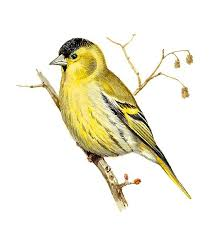 PtáčekNašel ptáček čížeček,našel žlutý kvítečeka potěšil maminku,že jí dal tu květinku.(Procvičujeme Č, Š, Ž, na melodii „Běží liška k táboru“)